Zu Fuß oder 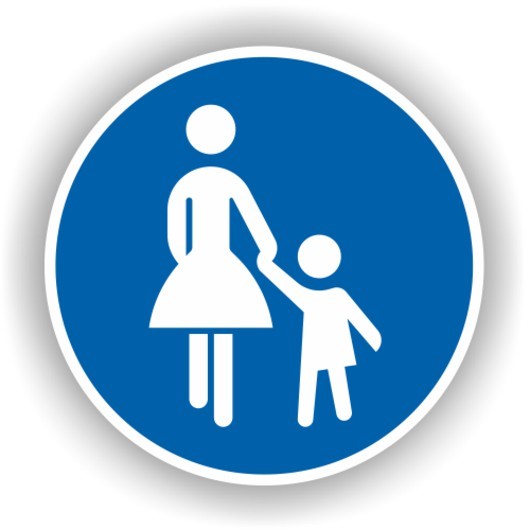 mit dem Radunterwegs zu sein ist gesund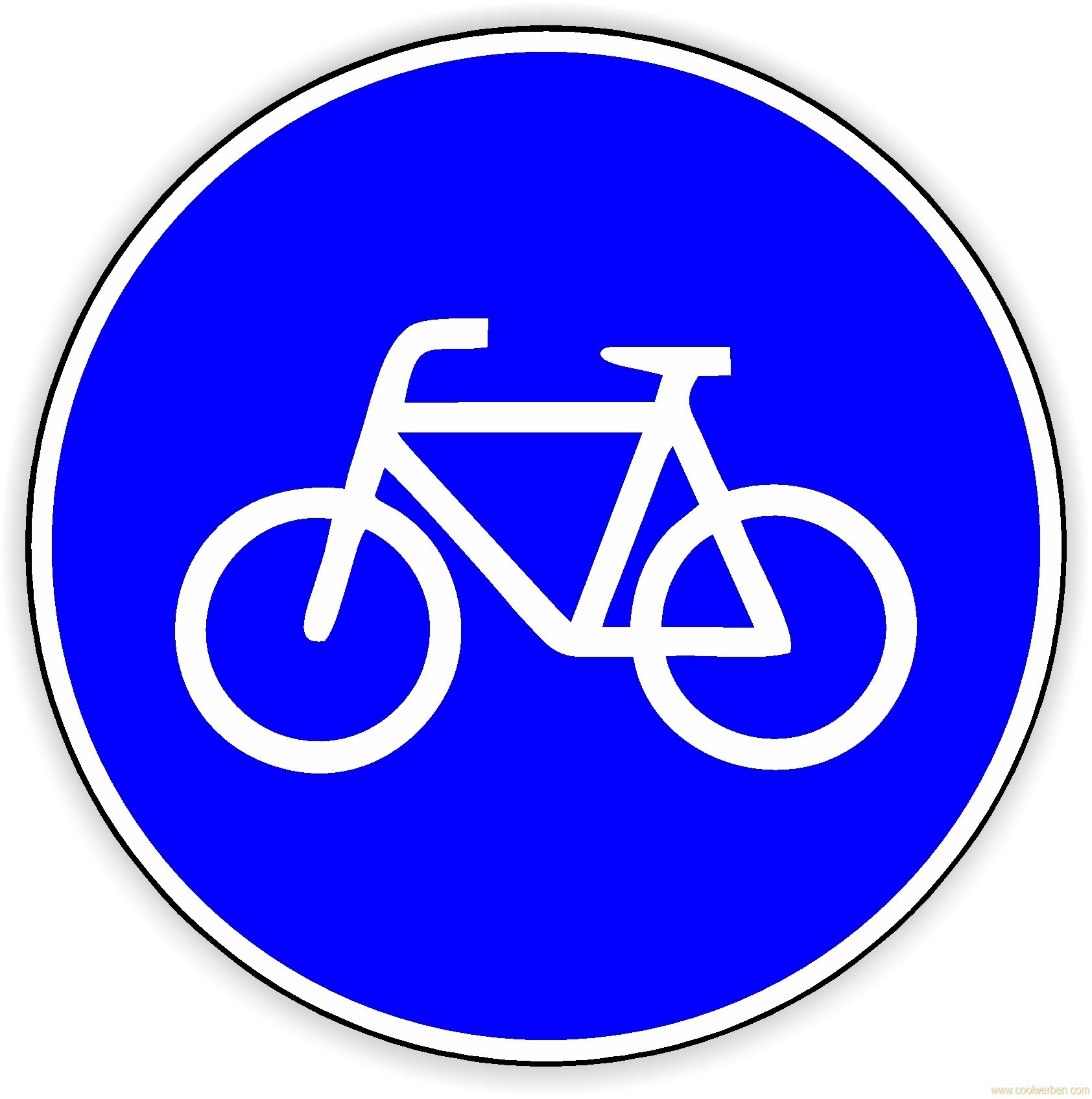 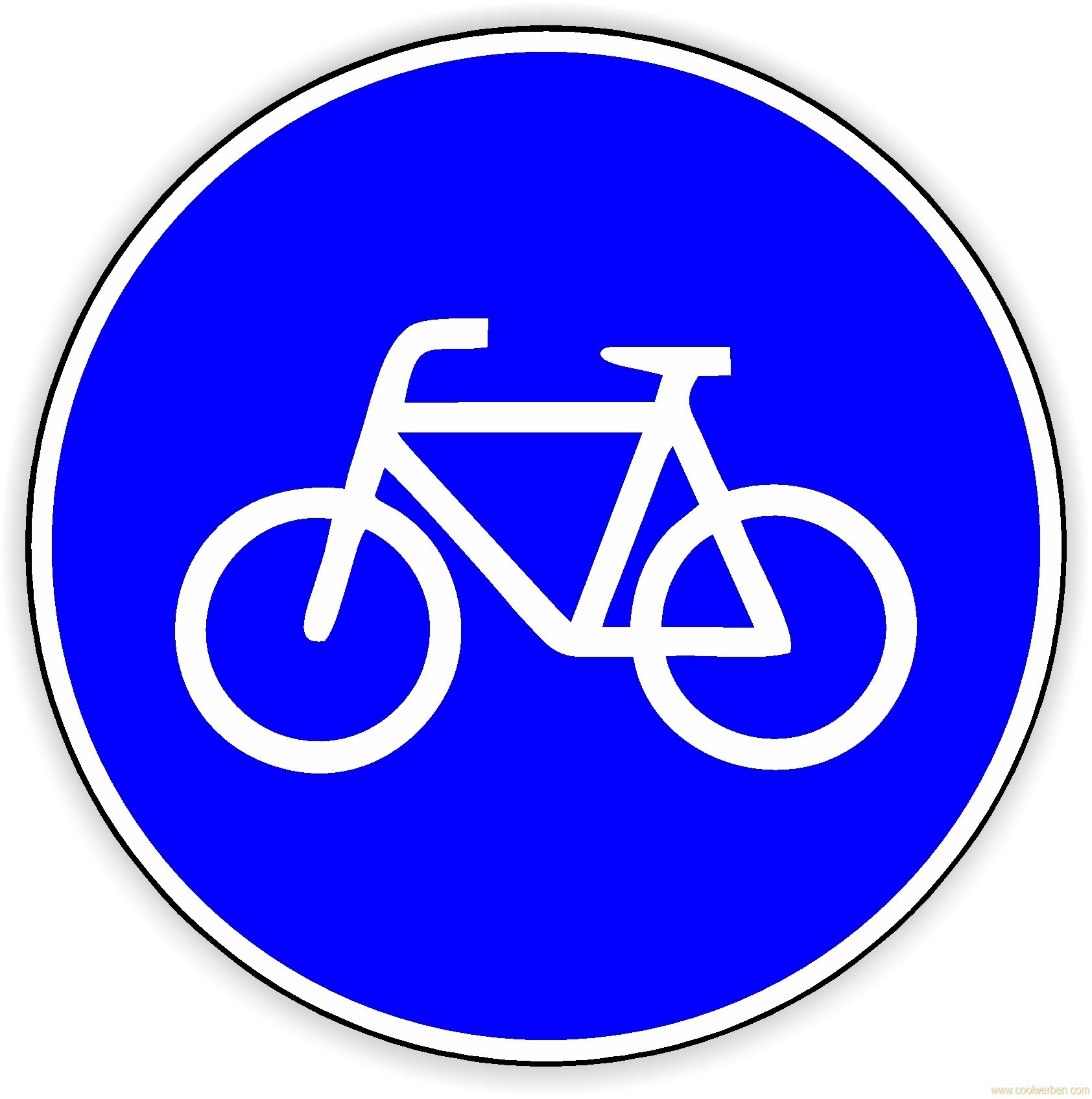  und umweltfreundlich!!!Bus fahren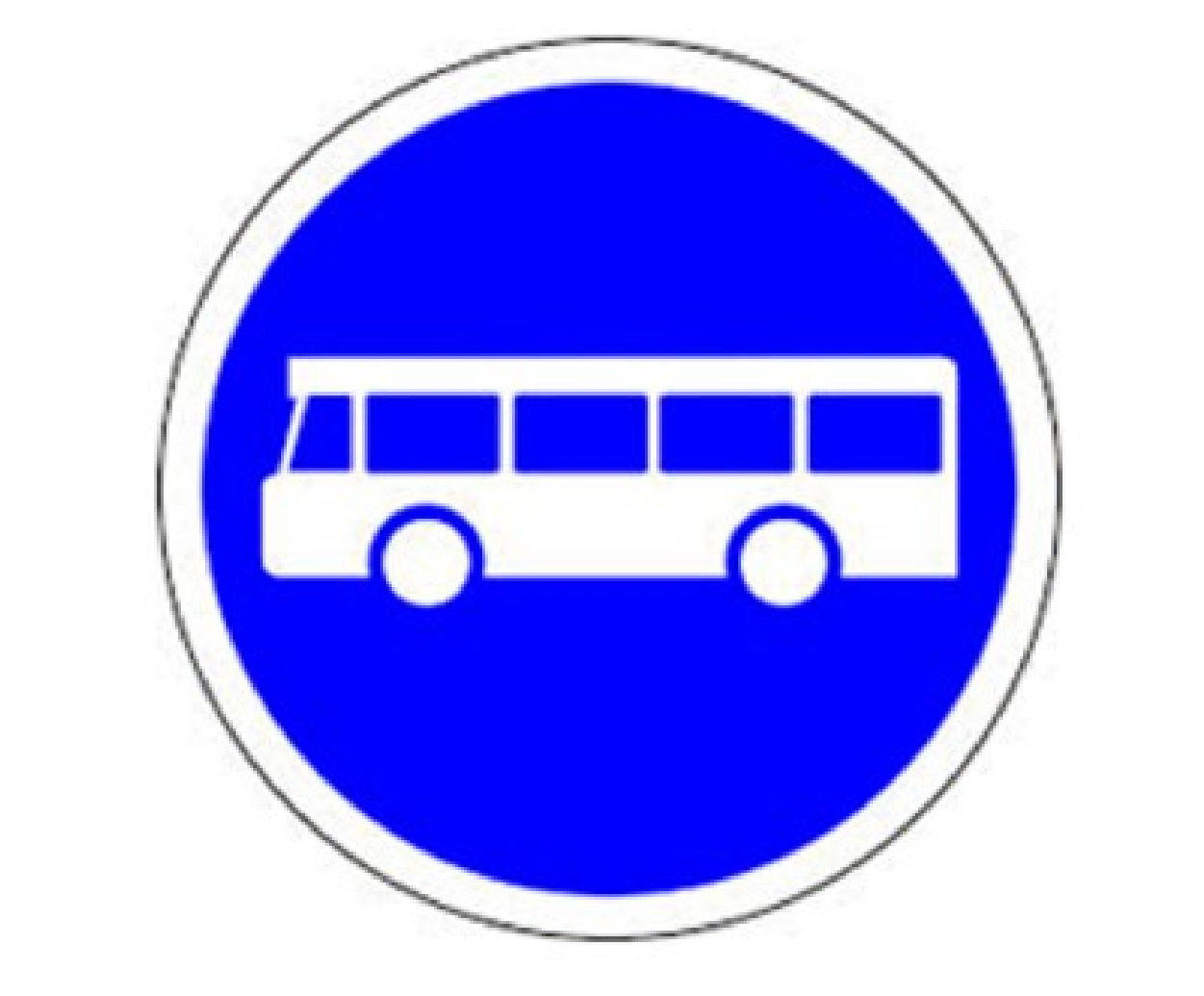 ist besser für das Klimaals sich mit dem Auto bringen zu lassen!!!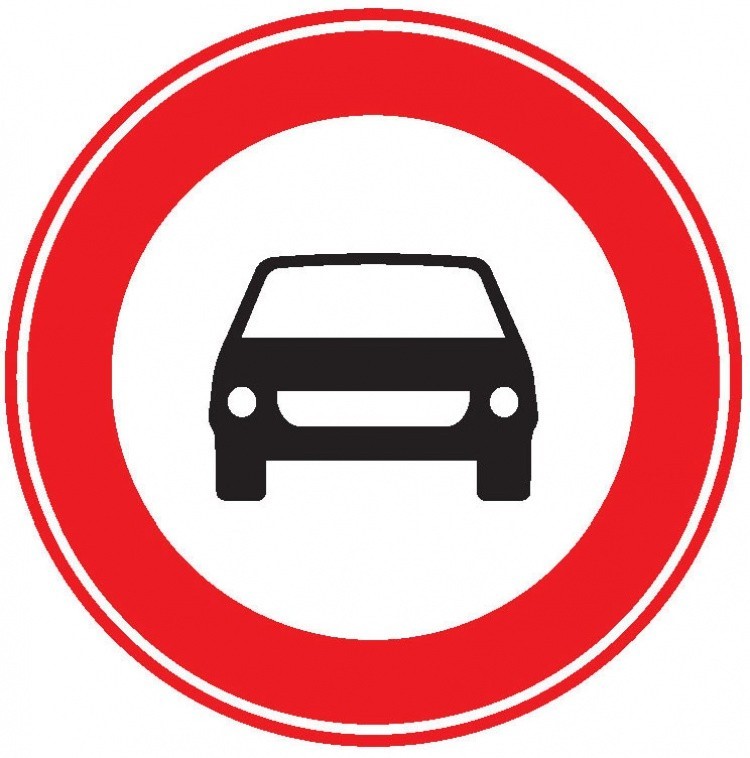 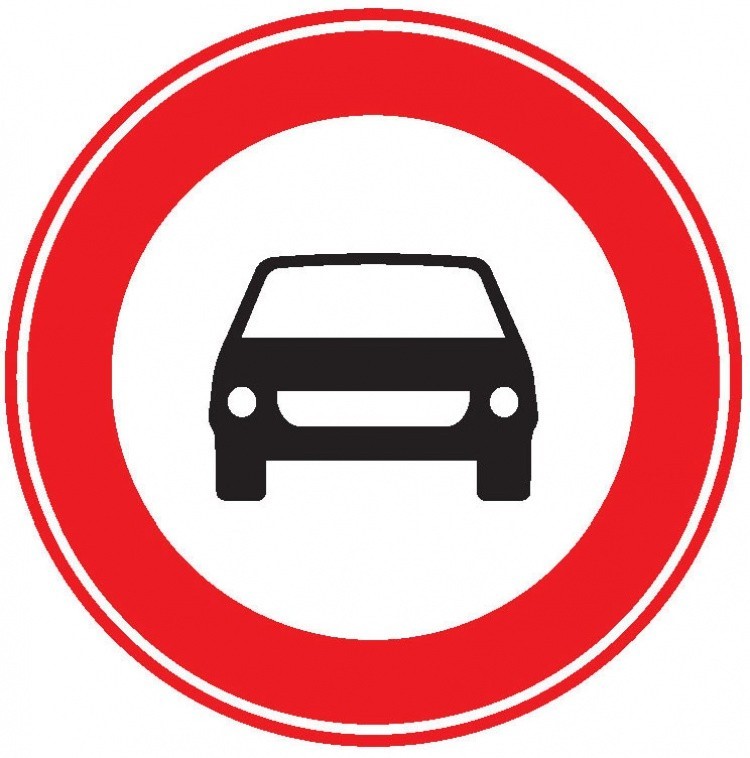 